Către Municipiul Roman,Subsemnatul/Subsemnata (numele și prenumele).............................................cu domiciliul /reședința în .......................... str. ................................. nr. .......bl. ..... sc. ..... ap. .....  telefon ................, adresa de e-mail: ...................................... , în temeiul art. 6 din Legea nr. 361/2022 privind protecția avertizorilor în interes public, cu modificările și completările ulterioare, vă aduc la cunoștință următoarele:- se precizează contextul profesional	în care au fost obținute informațiile:......................................................................................................................................................................................................................................................................................................................- se precizează numele persoanei/persoanelor care fac obiectul sesizării, dacă este/sunt cunoscute:......................................................................................................................................................................................................................................................................................................................- se descrie fapta susceptibilă	 să constituie încălcare a legii:................................................................................................................................................................................................................................................................................................................................................................................................................................................................................................................................................................................................................................................................................................................................................................................................................................     ..............................................................................................................................................................- după caz, probele în susținerea raportării:.................................................................................................................................................................................................................................................................................................................................................................................................................................................................................Față de cele prezentate mai sus, vă rog să dispuneți măsurile legale pentru apărarea drepturilor ce îmi sunt recunoscute în baza Legii nr. 361/2022, cu modificările și completările ulterioare.DATA:							      SEMNĂTURA:MUNICIPIUL ROMANFormular de RAPORTARE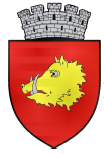 